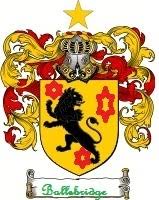 Ballsbridge UniversityResearch Proposal onTITLE OF THE RESEARCH WORK                                                    To be submitted for Post Doc Fellowship In (Mention Branch) ByDr.  -------------------------- Under Research Mentor Dr. ------------------------- YearPROFORMA FOR RESEARCH PROPOSALTitle of the WorkIntroduction : Giving purpose of research(in about 200 word)A brief review of the work already done in the field.Noteworthy contributions in the field of proposed work.Proposed methodology during the tenure of the research work.Expected outcome of the proposed work.Reference in standard format.(IEEE)List of published papers of the Researcher.(Related to Research Work)Signature of the Mentor                  		  Signature of the Researcher      Date: 							   Date